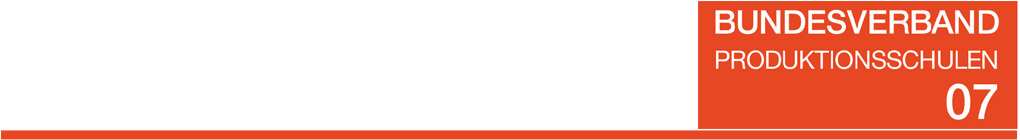 Was soll geändert werden:	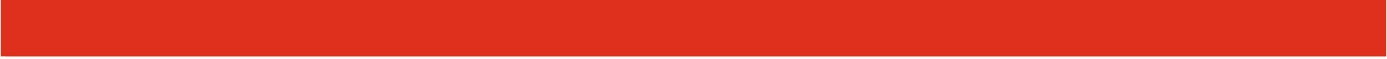 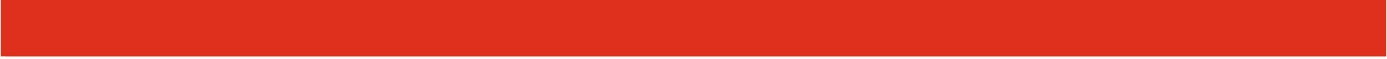 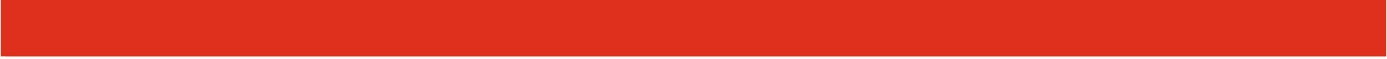 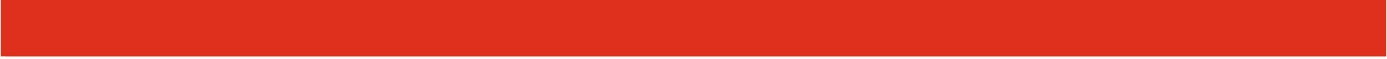 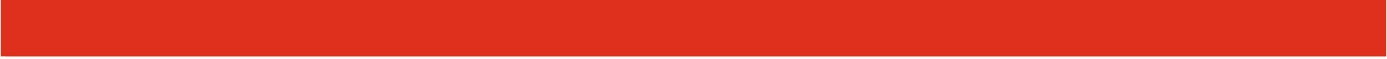 Ort, Datum:	     Unterschrift: _________________________bisherkünftignatürliche Personnatürliche Personjuristische Personjuristische PersonbisherkünftigName:(Ansprechpartner)Name:(Ansprechpartner)Vorname:Vorname:Funktion:Funktion:Name der Einrichtung:Name der Einrichtung:Name der Einrichtung:Name der Einrichtung:Art der Einrichtung:Art der Einrichtung:Art der Einrichtung:Art der Einrichtung:bisherkünftigStraße, Hausnummer:Straße, Hausnummer:Straße, Hausnummer:Straße, Hausnummer:PLZ, Ort:PLZ, Ort:PLZ, Ort:PLZ, Ort:bisherkünftigTelefon:Telefon:Fax:Fax:Mobil:Mobil:eMail:eMail:Website:Website: